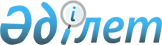 Об утверждении порядка использования средств, предусмотренных на представительские затраты, и норм представительских затратПостановление акимата Актюбинской области от 11 февраля 2020 года № 49. Зарегистрировано Департаментом юстиции Актюбинской области 12 февраля 2020 года № 6811
      В соответствии со статьей 27 Закона Республики Казахстан от 23 января 2001 года "О местном государственном управлении и самоуправлении в Республике Казахстан", приказом Министра финансов Республики Казахстан от 28 сентября 2018 года № 863 "Об утверждении Типовых правил использования средств, предусмотренных на представительские затраты, и норм представительских затрат", зарегистрированным в Реестре государственной регистрации нормативных правовых актов № 17522, акимат Актюбинской области ПОСТАНОВЛЯЕТ:
      1. Утвердить прилагаемый порядок использования средств, предусмотренных на представительские затраты и нормы представительских затрат.
      2. Государственному учреждению "Управление экономики и бюджетного планирования Актюбинской области" в установленном законодательством порядке обеспечить:
      1) государственную регистрацию настоящего постановления в Департаменте юстиции Актюбинской области;
      2) размещение настоящего постановления на интернет-ресурсе акимата Актюбинской области после его официального опубликования.
      3. Контроль за исполнением настоящего постановления возложить на курирующего заместителя акима Актюбинской области и руководителя аппарат акима области.
      4. Настоящее постановление вводится в действие по истечении десяти календарных дней после дня его первого официального опубликования. Порядок использования средств, предусмотренных на представительские затраты и норм представительских затрат Глава 1. Общие положения
      1. Настоящий Порядок использования средств, предусмотренных на представительские затраты, и норм представительских затрат (далее - Порядок) определяет порядок использования средств на представительские затраты и норм представительских затрат за счет средств местного бюджета.
      2. Представительские затраты - средства, предусмотренные в местном бюджете на соответствующий финансовый год и используемые для приема иностранных делегаций, проведение заседаний, конференций, совещаний, семинаров, торжественных и официальных мероприятий.
      К представительским затратам относятся:
      1) аренда помещения для проведения мероприятия;
      2) официальные завтраки, обеды, ужины, фуршеты;
      3) услуги переводчиков;
      4) автотранспортное обслуживание. Глава 2. Порядок использования средств на представительские затраты
      3. Выделение средств из местного бюджета на представительские затраты осуществляется на основании Плана мероприятий, разработанного государственным учреждением "Аппарат акима Актюбинской области", согласованного государственным учреждением "Управление экономики и бюджетного планирования Актюбинской области" и утвержденного акимом области, с учетом норм представительских затрат.
      4. Потребность в представительских затратах определяется государственным учреждением "Аппарат акима Актюбинской области" с учетом выполнения возложенных функций и полномочий на основе результатов анализа необходимости, обоснованности и целесообразности осуществления данных затрат.
      5. Основанием для выделения средств государственному учреждению "Аппарат акима Актюбинской области" на представительские затраты является наличие следующих документов:
      1) обоснование необходимости проведения мероприятия;
      2) программа пребывания официальной делегации;
      3) план мероприятия;
      4) данные о количестве участников;
      5) смета расходов с расчетами по каждой статье затрат в соответствии с нормами представительских затрат и документы, подтверждающие объем затрат (калькуляция затрат с указанием стоимости товаров, работ, услуг, а также реквизиты организаций, которые предлагают товары, работы, услуги, прайс-листы и иные документы);
      6) заключение государственного учреждения "Управление финансов Актюбинской области" по смете расходов.
      6. государственное учреждение "Аппарат акима Актюбинской области" в течение 10 календарных дней после проведения мероприятия представляет государственному учреждению "Управление финансов Актюбинской области" отчет об использовании средств, выделенных на представительские затраты, за подписью первого руководителя (лица, его заменяющего) с приложением:
      1) основания для проведения мероприятия, сметы расходов и документов, предусмотренных подпунктами 2) и 4) пункта 5 настоящего Порядка;
      2) документа, подтверждающего фактическое количество участников;
      3) копий документов, подтверждающих фактические затраты по смете расходов (квитанции, счета-фактуры, накладные, акты выполненных работ (оказанных услуг) с указанием стоимости и объема приобретенных товаров, работ и услуг, договора).
      7. Представительские затраты формируются с учетом норм представительских затрат, указанных в приложении к настоящему Порядку. Нормы представительских затрат
      Примечание:
      1. Во время официальных приемов, количество участников со стороны Республики Казахстан не должно превышать количество участников со стороны иностранных делегаций.
      2. При составе делегаций свыше пяти человек, количество сопровождающих лиц и переводчиков, обслуживающих делегацию (кроме синхронного перевода), определяется из расчета один переводчик или сопровождающий не менее чем на пять членов делегации.
					© 2012. РГП на ПХВ «Институт законодательства и правовой информации Республики Казахстан» Министерства юстиции Республики Казахстан
				
      Аким Актюбинской области 

О. Уразалин
Утвержден постановлением акимата Актюбинской области от 11 февраля 2020 года № 49Приложение к Порядку использования средств, предусмотренных на представительские затраты, и норм представительских затрат
№ п/п
Наименование представительских затрат
Стоимость, в тенге
1
2
3
1
Аренда помещения для проведения мероприятия до 200 посадочных мест из расчета количества участников
до 1000 000
2
Затраты на проведение официальных приемов (завтраки, обеды, ужины) производятся для делегаций из расчета на одного человека в день
до 10 000
3
Затраты на проведение приемов (завтраки, обеды, ужины), предусмотренных в Государственном Протоколе Республики Казахстан, с участием Президента Республики Казахстан, Премьер-Министра Республики Казахстан, председателей палат Парламента Республики Казахстан, Государственного секретаря Республики Казахстан, Заместителя Премьер-Министра Республики Казахстан из расчета на одного человека в день
до 30 000
4
Фуршеты во время переговоров, мероприятий культурной программы на одного человека в день, включая переводчика и сопровождающих лиц
до 1 040
5
Оплата труда переводчика, встречающего делегацию, не состоящего в штате государственного органа, из расчета почасовой оплаты
до 500
6
Оплата транспортных затрат на обслуживание делегаций автомобильным транспортом предусматривается из расчета почасовой оплаты
до 700